Dressage at Alpine III and IV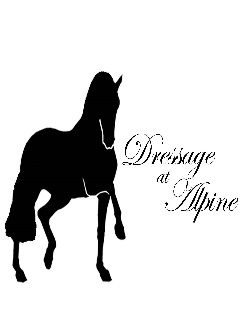 III-July 5-6, 2019 / IV-July 7, 2019Two Shows, One Weekend!Outdoor Warm-up AND Competition Rings again in 2019!!USEF/USDF #329368/329369 -Level Two Competition Recognized by USEF, USDF, CSDEA Alpine Farms: 2182 Homestead Trail Long Lake, MNOfficial Qualifying Competition for:Great American/USDF Regional QualifierOpening Date: May 15 	Closing Date Received by: June 27Manager/Secretary: Ms. Annie Cizadlo, email: kodester1@yahoo.com, phone: 218.349.3452On Site Manager/Secretary: Ms. Debbie Landon, email: dalandon@us.ibm.com, phone: 507.208.6022Before the show, contact Annie and on check-in or show day, contact Debbie directly for questions.Judges:  TBATechnical Delegate: Ms. Anne Sushko, “R” Dubuque, IAVeterinarian on call: U of M, West Metro Equine Practice 763-479-2932    Farrier on call: Josh Ramsey 940-765-6979FOR CLASS LISTINGS, SEE www.alpine-farms.com or www.foxvillage.comTimes for this show: Friday classes will be limited to Friday afternoon. In order to try to maintain a reasonable show day length for Saturday and Sunday, management reserves the right to move some additional classes to Friday. Entry Information Requirement:  Competitors are responsible to include a copy of all memberships for horse, owner, rider, and trainer listed on the entry form; we will automatically print cards for incomplete entries for $10.  A current negative Coggins must be included with entry as well as the USEF vaccination records within 6 months of the date of the show.  A check drawn to Alpine Farms must accompany mailed entries.  Credit Cards accepted with on-line entries at www.foxvillage.com; no entries by fax or email.Great American/USDF Qualifying Classes:  Please indicate that the class is to count for qualifying by placing a Q after the class number.  Qualifying will not require a separate ride.  An additional $15 USDF Qualifying fee over the class fee will be charged.  *indicates a Great American/USDF qualifying classOffice Charge: Two Shows-Separate Entries for Each Show$35 per horse/rider for on-line entries at www.foxvillage.comLate Fee:	$50 for entries received after the closing date of June 27, 2019Post Entries: Will be taken as scheduling permits-Class fee plus $10Rider/Horse Change: $25 for either rider or horse change after entries submittedStabling/Tack Stall Fees: $185 for stabling in the Main Barn, North aisle. No day stalls available in Main Barn. $175 for California (permanent barn with roof, no sides) and Kentucky (permanent barn with roof and sides) barn stall for weekend; OR Show III: $95 Thurs 4pm-Sat 6pm, stall or tack stall, Show IV: $95 Sat 12pm-Sun 6pm stall or tack stall, note on entries if additional nights are needed.Stabling fees are valid for horses moving in after 4PM Thursday.  Horses that need to come Wednesday PM will need to pay an additional night of stabling ($35).  Rings will be available for schooling after 4PM on Thursday.Again in 2019: GROUPS of 4 or more using a single “stable with” barn/name will receive a FREE TACK STALL. All classes being held in one large outdoor ring. We reserve the right to limit the number of entries taken per day.Jump-out Fees: $60 per day grounds feeBedding: $8 per bag of shavings and hay can be pre-ordered or on grounds in the office.Non-Competing horses:  $60 per day (or $100 for the weekend) for non-competing horses on grounds. Must fill out entry form for number and pay stabling and office fees.Draw checks to Alpine Farms and mail entries to: Dressage at Alpine Farms, c/o Anne Cizadlo 1170 Mourning Dove Lane, Wellington, FL 33414. On-line entries may pay with credit cards at www.equestrianentries.com.Entry Cancellation/Refunds:  Cancellations received only in writing, either by mail or e-mail, prior to or on closing date will be refunded minus the office fee. No Refunds for any reason after closing date.  No Shows:  All “No Shows” that have not contacted the show office will be considered a scratch for the rest of the show and time slots may be filled.  Exhibitors enter with this understanding and agreement.Opportunity Classes:  Participants in the opportunity classes need not provide management with any USEF/USDF registration numbers for the horse, rider, owner or trainer.  Riders must fill out the same entry form and sign the release and provide a Coggins and vaccinations on the horse.  Participants must pay the office fee, and all stabling fees, but are exempt from the drug and non-member fees.  Riders will be judged by the same judges as for the rest of the show and must follow dress code and other show rules. Class fees are the same as for the regular class.Confirmations/Times:  Unofficial times will be available on www.foxvillage.com at least 48 hours prior to the start of the show.  Emails must be clearly printed on the entry form to receive entry confirmations.  It is the responsibility of the rider to inform management of any time conflicts as soon as possible after receiving the schedule.  An official schedule will be posted on grounds 24 hours prior to the start of the competition.  Ride times and show updates will be available on the internet prior to the show at the following site: www.foxvillage.com. Be sure to check ride times up to 24 hours prior to show day for changes.Awards:  Ribbons to sixth place in all classes except qualifying classes. Divisions may be split if there are more than 10 entrants in a class. Trophies may be awarded in classes of 3 or more. Champion and Reserve Champion Ribbon and Trophy awarded for the highest percentage at each level and division JR-YR, AA, Open. Champion and reserve ribbons awarded at the end of each weekend. Divisions may be run concurrently as one class.  When no designation is made, riders will automatically be entered as open.  Riders may only enter one division per class.Stabling and Tack: All stabling is limited and will be accommodated on a first come, first serve basis.  Horses not required to have a stall, but non-stabled horses must pay the jump-out fee.  Bedding and Hay will be available for sale on the show grounds.  NO SMOKING IN THE STABLING AREAS.  Stabling requests for the specific barns will be honored when possible. The North Aisle of the Main barn is available, and which has direct access to the indoor warm up arena and a dedicated wash stall. California Barn has a roof and no sides; Kentucky barn has a roof and sides. Horses are required to be bathed in the wash rack available in their specific stabling area. Group stabling will be placed in the area where the majority of the group has requested stalls. All horses in the group stabling will be required to pay the rate of the stall regardless of what was requested on the entry unless permission is given to split groups.Arenas:  Classes will be held in one outdoor large 20m x 60m show rings with All Weather Premium footing. Adjacent outdoor warm-up arena with optional 20m x 60m indoor ring. Separate lunging area available throughout the show.  Accommodations:  Long Lake Inn & Suite 952.475.4422,  Medina Inn 763.478.9770, Country Inn & Suites Plymouth 763.473.3008, Radisson Hotel Plymouth 763.559.6600, Best Western Kelly Inn Plymouth 763.553.1600, Residence Inn Plymouth 763.577.1600, Comfort Inn Plymouth 763.559.1222, Red Roof Inn Plymouth 763.533.1751; La Quinta Inn, Minnetonka 952-541-1094; Hampton Inn, Minnetonka 866-460-7456 Other:  Food concessions will be available on the show grounds during normal show hours.  All dogs must be leashed and attached to a person or immovable object. All drivers of motorized vehicles must be licensed drivers. NO SMOKING IN STABLING AREAS AND ALL BUILDINGS.Health Papers: Please be advised that in order to be in accordance of USEF Rule GR845, ALL horses on competition grounds must show proof of vaccination within the previous 6 months of equine influenza and rhinopneumontis before being allowed to compete. The complete rule is in the USEF Rule Book under GR845. The proof can either be a signed letter from the veterinarian, a signed health statement from the veterinarian or a health certificate which contains the specific information.Directions:   1-394/ Hwy 12 to County Road 6 North.  Turn left onto CR 201/Homestead Trail. Alpine Farms 2182 Homestead Trail Long Lake MN 55356 will be on the right.Weather/Acts of God/Accidents or Emergency Policy:  Management reserves the right to cancel any classes due to hazardous weather, Acts of God, Accidents or Emergencies.  Every effort will be made to reschedule with priority given to any qualifying classes being offered.  No refunds for cancellations due to hazardous weather, Acts of God, Accidents or Emergencies.Dressage at Alpine III -Fri July 5th, Sat July 6th  Alpine IV - Sun July 7thRegister on-line at www.foxvillage.com where credit cards are acceptedNote: Classes will not be run in the order listed below. Friday classes will begin no earlier than 12:00 PM and time schedule will be determined by number of entries received.Opportunity Classes see General regulations, policies and entry specification for full specificationsNOW 4 Great Shows – 1 Great Venue! Extra dates! June 8-9; July 5-7FriSatSunClass NameDivisionsClass FeeClass Fee1101201USDF Intro AJR-YR/AA/Open$40$402102202USDF Intro BJR-YR/AA/Open$40$403103203USDF Intro CJR-YR/AA/Open$40$404104204USEF Training Level Test OneJR-YR/AA/Open$45$455105205USEF Training Level Test TwoJR-YR/AA/Open$45$456106206USEF Training Level Test Three*JR-YR/AA/Open$45$457107207USEF First Level Test OneJR-YR/AA/Open$45$458108208USEF First Level Test TwoJR-YR/AA/Open$45$459109209USEF First Level Test Three*JR-YR/AA/Open$45$4510110210USEF Second Level Test OneJR-YR/AA/Open$50$5011111211USEF Second Level Test TwoJR-YR/AA/Open$50$5012112212USEF Second Level Test Three*JR-YR/AA/Open$50$5013113213USEF Third Level Test OneJR-YR/AA/Open$50$5014114214USEF Third Level Test TwoJR-YR/AA/Open$50$5015115215USEF Third Level Test Three*JR-YR/AA/Open$50$5016116216USEF Fourth Level Test OneJR-YR/AA/Open$50$5017117217USEF Fourth Level Test TwoJR-YR/AA/Open$50$5018118218USEF Fourth Level Test Three*JR-YR/AA/Open$50$5019119219FEI Prix St. Georges*JR-YR/AA/Open$65$6520120220FEI TOC* (state test I1, IA, IB, I2, GP)JR-YR/AA/Open$65$65122222Freestyle TOC* state level**JR-YR/AA/Open$60$60123223Dressage EquitationJR-YR/AA/Open$45$45*Add $15 for Great American/USDF Qualifying Classes**Training Level Freestyles are NOT eligible as Qualifying classes*Add $15 for Great American/USDF Qualifying Classes**Training Level Freestyles are NOT eligible as Qualifying classes*Add $15 for Great American/USDF Qualifying Classes**Training Level Freestyles are NOT eligible as Qualifying classes*Add $15 for Great American/USDF Qualifying Classes**Training Level Freestyles are NOT eligible as Qualifying classes*Add $15 for Great American/USDF Qualifying Classes**Training Level Freestyles are NOT eligible as Qualifying classes*Add $15 for Great American/USDF Qualifying Classes**Training Level Freestyles are NOT eligible as Qualifying classesOpportunity Classes36136236USEF Training Level Test OneOpportunity$45$4537137237USEF Training Level Test TwoOpportunity$45$4538138238USEF First Level Test OneOpportunity$45$4539139239USEF First Level Test TwoOpportunity$45$45